ИСТОРИЯ ИЗОБРАЗИТЕЛЬНОГО ИСКУССТВА  5(5)«Декоративно-прикладное искусство советского периода».   Темы 13-30 апреля. Русская деревянная игрушка (игрушка русского Севера, нижегородская «топорщина», Сергиевопосадская игрушка, полхов-майданские тарарушки, Богородская игрушка, матрешка). Павлопосадские платки. Вышивка «Орловский спис», «Горьковский гипюр» и др. История возникновения и история возрождение народных художественных промыслов в СССР. 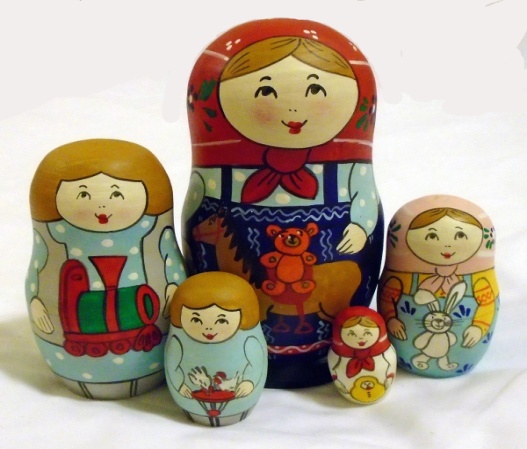 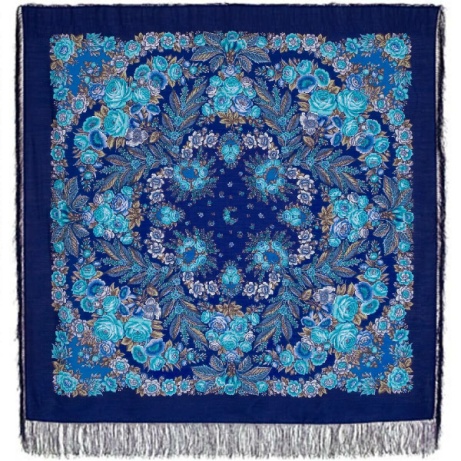 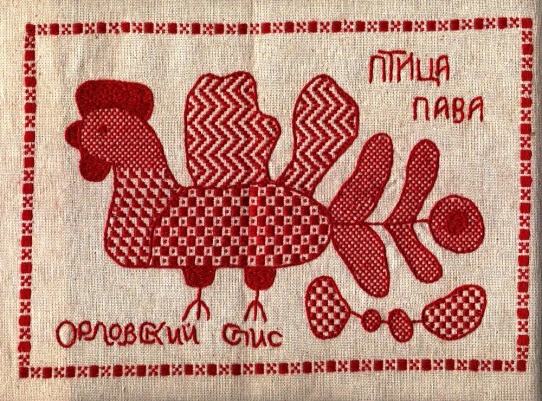 Вопросы  экзамена  «История изобразительного искусства»:Перечислите пещеры, где были найдены рисунки первобытных людей.Назовите самую величайшую из древнеегипетских пирамид.Что такое зиккурат?Что представляет из себя Кносский дворец?Назовите три типа греческого ордера.Архитектурные постройки Афинского акрополя.Архитектурные памятники Древнего Рима.Чем отличается архитектура романского стиля от архитектуры готики?Храмовые постройки готической архитектуры.Чем отлична архитектура Владимиро-Суздальской Руси? Назовите известные архитектурные памятники.Известные древнерусские иконописцы.Известные мастера Высокого итальянского Возрождения.Творческое наследие Альбрехта Дюрера.Охарактеризуйте творчество Диего Веласкеса.Творческий путь Рембрандта Ван Рейна.Особенности архитектуры барокко.Русские художники-портретисты 18 в. Назовите архитекторов, работавших в Санкт-Петербурге в 18 веке. Скульпторы России 18 века.Крупные архитектурные сооружения Москвы 18 века. Назовите художников-барбизонцев. Что они изображали на своих полотнах? Архитектура Санкт-Петербурга и Москвы 19 в. Самые влиятельные архитекторы.Творчество О. Кипренского, В. Тропинина, К. Брюллова, С. Щедрина, А. Иванова, П. Федотова. В какой стране зародился импрессионизм и что представляет собой это течение? Назовите художников-постимпрессионистов.Художники-передвижники. Что они изображали?Назовите все жанры, известные вам.Русские меценаты Павел Третьяков и Савва Мамонтов. Скульптура России второй половины 19 века.В. Серов, М. Нестеров – творческий путь.Творчество «мирискуссников».Назовите художников-фовистов.Характеристика творчества кубистов. Назовите картины П. Пикассо и Ж. Брака.Сюрреализм С. Дали.Скульпторы России 20 в. Охарактеризуйте произведения В. Мухиной, Е. Вучетича, И. Шадра, Э. Неизвестного, М. Аникушина.Авторы политического плаката ВОВ 1941-1945 гг.Перечислите классику советского искусства.Наиболее значимые архитектурные сооружения советского периода.Назовите виды декоративно-прикладного искусства, которые развивались на Южном Урале.Назовите известных новотроицких художников, скульпторов, архитекторов.